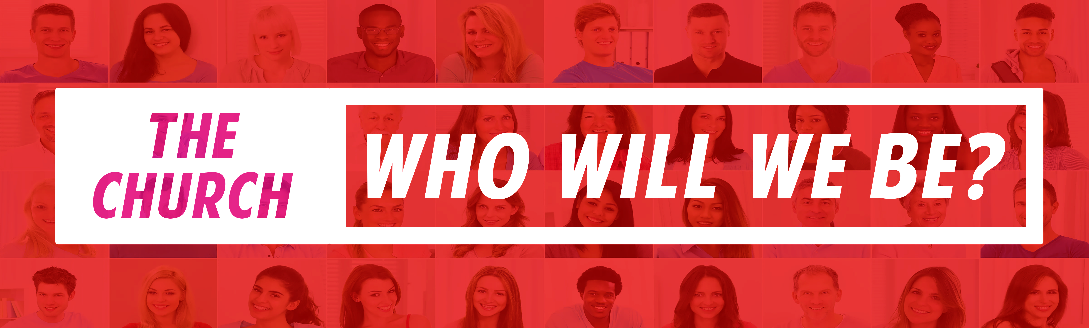 CALLED TO ________________________________________________Matthew 28: 19	Therefore go and make disciples of all nations, baptizing them in the name of the Father and of the Son and of the Holy Spirit … __________________________________________________________ __________________________________________________________“go”	=	_______________________________________ 		______________________________________________ I’m just a ___________________ who wants to tell _____________________about  ______________________ who can save  ______________________.John 4: 35	Don’t you have a saying, ‘It’s still four months until harvest’?I tell you, open your eyes and look at the fields! They are ripe for harvest. __________________________________________________________ __________________________________________________________John 4: 37 – 38		Then he said to his disciples, “The harvest is plentiful but the workers are few.  Ask the Lord of the harvest, therefore, to send out workers into his harvest field.”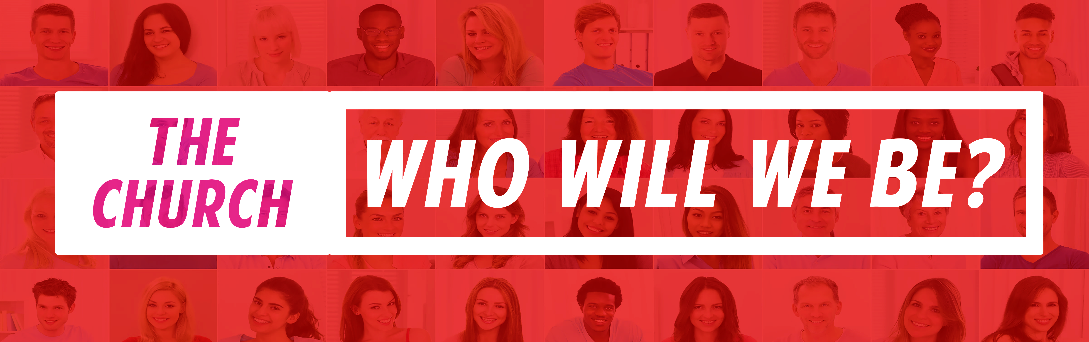 CALLED TO ________________________________________________Matthew 28: 20	… and teaching them to obey everything I have commanded you. And surely I am with you always, to the very end of the age. __________________________________________________________ __________________________________________________________“disciple”  =  ____________________________________________ 		           ____________________________________________ __________________________________________________________ __________________________________________________________Luke 9: 23 “Whoever wants to be my disciple must deny themselves and take up their cross daily and FOLLOW me.”Three steps of discipleship1)   __________________________________________________________ 2)   __________________________________________________________ 3)   __________________________________________________________ 